M118-I Arbeitsablauf IsolierzimmerUnterhaltsreinigungBei der Reinigung mit Desinfektionsmittel – Anwendung gemäss HerstellerinformationArbeitsablaufHäufigkeitHäufigkeitHäufigkeitProdukt/GerätSicherheits-HinweiseArbeitsablaufWMJProdukt/GerätSicherheits-Hinweise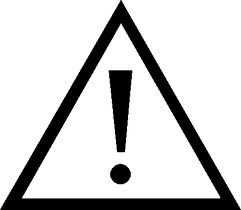 Ärztliche Anweisung befolgen (Hygienemassnahmen, Schutzkleidung).Anklopfen, eintreten.Patienten begrüssen.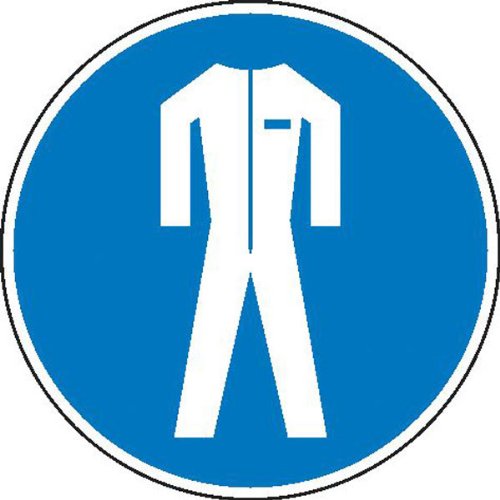 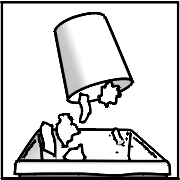 Abfallbehälter leeren, ausreiben und mit einem Einlagebeutel auskleiden.Der Abfall muss gesondert entsorgt werden.DesinfektionsreinigerAbfallbehälter leeren, ausreiben und mit einem Einlagebeutel auskleiden.Der Abfall muss gesondert entsorgt werden.ReinigungswagenAbfallbehälter leeren, ausreiben und mit einem Einlagebeutel auskleiden.Der Abfall muss gesondert entsorgt werden.Reinigungstuch blauAbfallbehälter leeren, ausreiben und mit einem Einlagebeutel auskleiden.Der Abfall muss gesondert entsorgt werden.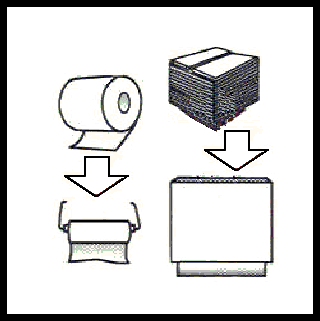 Papierhandtuch-, Seifen-, und Desinfektionslösungsspender wenn nötig auffüllen.Papierhandtuch-, Seifen-, und Desinfektionslösungsspender wenn nötig auffüllen.ReinigungswagenPapierhandtuch-, Seifen-, und Desinfektionslösungsspender wenn nötig auffüllen.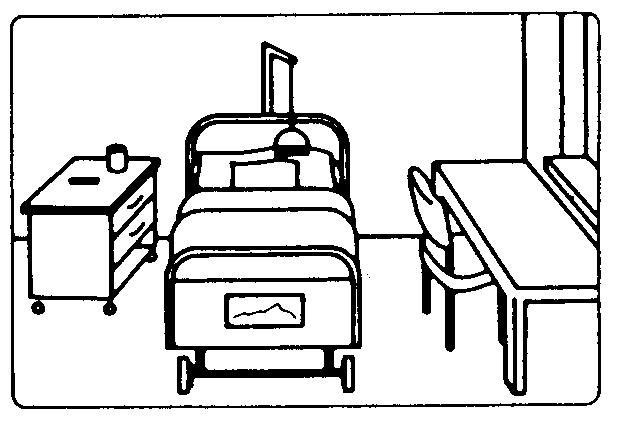 Sämtliche Möbel und Oberflächen feucht abwischen (Tische, Stühle, Medienkanal, Fenstersimse, Lampen, Bilder, TV, Telefone, Bildschirme usw.).Griffspuren entfernen an Wänden, Türen, Schrankfronten, usw. DesinfektionsreinigerSämtliche Möbel und Oberflächen feucht abwischen (Tische, Stühle, Medienkanal, Fenstersimse, Lampen, Bilder, TV, Telefone, Bildschirme usw.).Griffspuren entfernen an Wänden, Türen, Schrankfronten, usw. ReinigungswagenSämtliche Möbel und Oberflächen feucht abwischen (Tische, Stühle, Medienkanal, Fenstersimse, Lampen, Bilder, TV, Telefone, Bildschirme usw.).Griffspuren entfernen an Wänden, Türen, Schrankfronten, usw. Reinigungstuch blauSämtliche Möbel und Oberflächen feucht abwischen (Tische, Stühle, Medienkanal, Fenstersimse, Lampen, Bilder, TV, Telefone, Bildschirme usw.).Griffspuren entfernen an Wänden, Türen, Schrankfronten, usw. 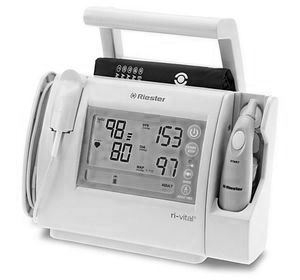 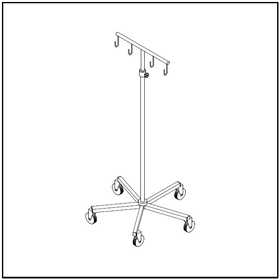 Bettumrandung und Nachttisch inkl. Klapptisch reinigen.Medizinische Geräte/Einrichtungen reinigen.Bettumrandung und Nachttisch inkl. Klapptisch reinigen.Medizinische Geräte/Einrichtungen reinigen.Bettumrandung und Nachttisch inkl. Klapptisch reinigen.Medizinische Geräte/Einrichtungen reinigen.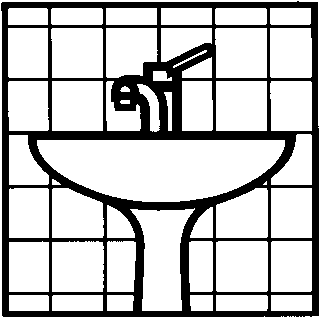 Beleuchtungskörper, Spiegel und Ablageflächen feucht abwischen.Wände im Spritzbereich reinigen.Seifen-/Handtuchspender  usw. reinigen.Armarturen reinigen und wenn nötig Ablaufstöpsel reinigen.Lavabo von aussen nach innen reinigen.DesinfektionsreinigerBeleuchtungskörper, Spiegel und Ablageflächen feucht abwischen.Wände im Spritzbereich reinigen.Seifen-/Handtuchspender  usw. reinigen.Armarturen reinigen und wenn nötig Ablaufstöpsel reinigen.Lavabo von aussen nach innen reinigen.ReinigungswagenBeleuchtungskörper, Spiegel und Ablageflächen feucht abwischen.Wände im Spritzbereich reinigen.Seifen-/Handtuchspender  usw. reinigen.Armarturen reinigen und wenn nötig Ablaufstöpsel reinigen.Lavabo von aussen nach innen reinigen.Reinigungstuch gelbBeleuchtungskörper, Spiegel und Ablageflächen feucht abwischen.Wände im Spritzbereich reinigen.Seifen-/Handtuchspender  usw. reinigen.Armarturen reinigen und wenn nötig Ablaufstöpsel reinigen.Lavabo von aussen nach innen reinigen.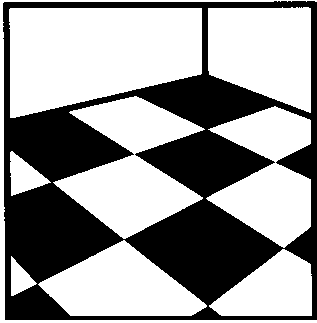 HartbelagStaubwischen.Nasswischen.Desinfektionsreiniger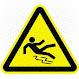 HartbelagStaubwischen.Nasswischen.StaubwischgerätNasswischgerätHartbelagStaubwischen.Nasswischen.StaubwischtextilNasswischtextil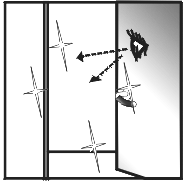 Lichtschalter, Türgriffe inkl. Umgebung innen und aussen feucht abwischen.Visuelle Schlusskontrolle.Beim Patienten sich bedanken und sich verabschieden.Türe schliessen.Defekte melden.Warntafel erst entfernen, wenn  der Boden komplett abgetrocknet ist!DesinfektionsreinigerLichtschalter, Türgriffe inkl. Umgebung innen und aussen feucht abwischen.Visuelle Schlusskontrolle.Beim Patienten sich bedanken und sich verabschieden.Türe schliessen.Defekte melden.Warntafel erst entfernen, wenn  der Boden komplett abgetrocknet ist!ReinigungswagenLichtschalter, Türgriffe inkl. Umgebung innen und aussen feucht abwischen.Visuelle Schlusskontrolle.Beim Patienten sich bedanken und sich verabschieden.Türe schliessen.Defekte melden.Warntafel erst entfernen, wenn  der Boden komplett abgetrocknet ist!Reinigungstuch blauLichtschalter, Türgriffe inkl. Umgebung innen und aussen feucht abwischen.Visuelle Schlusskontrolle.Beim Patienten sich bedanken und sich verabschieden.Türe schliessen.Defekte melden.Warntafel erst entfernen, wenn  der Boden komplett abgetrocknet ist!Reinigungstextilien müssen gekennzeichnet werden und gesondert aufbereitet werden.Reinigungsgeräte müssen vor dem Verlassen des Zimmers desinfiziert werden.Schutzkleidung müssen speziell gekennzeichnet werden, bzw. aufbereitet werden.Reinigungstextilien müssen gekennzeichnet werden und gesondert aufbereitet werden.Reinigungsgeräte müssen vor dem Verlassen des Zimmers desinfiziert werden.Schutzkleidung müssen speziell gekennzeichnet werden, bzw. aufbereitet werden.Reinigungstextilien müssen gekennzeichnet werden und gesondert aufbereitet werden.Reinigungsgeräte müssen vor dem Verlassen des Zimmers desinfiziert werden.Schutzkleidung müssen speziell gekennzeichnet werden, bzw. aufbereitet werden.Reinigungstextilien müssen gekennzeichnet werden und gesondert aufbereitet werden.Reinigungsgeräte müssen vor dem Verlassen des Zimmers desinfiziert werden.Schutzkleidung müssen speziell gekennzeichnet werden, bzw. aufbereitet werden.